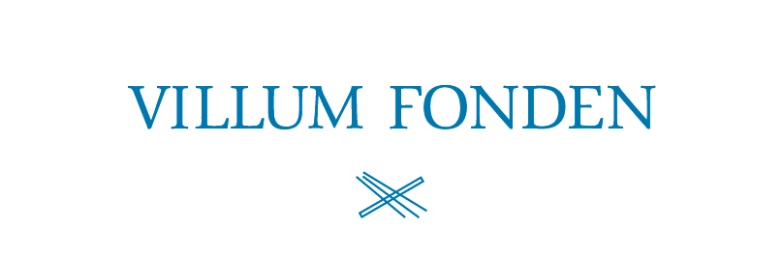 Villum International Postdoc ProgrammeApplication guidelinesThe application should reflect the applicant’s commitment to an academic career and describe how an international experience can sustain and propagate such plans.You must use Times New Roman; 12 point font size; 1.15 line spacing; and with a right, left, top and bottom margin of at least 2 cm.The application must include the following in the subsequent order:A: Summary of the application - 2500 characters incl. spaces. Please describe your career plans and research dreams in layperson’s termsB: Starting point – max. 3400 characters incl. spaces.Describe your dreams, motivations, and qualifications to pursue an academic carrier.List your most important scientific achievements and discoveries (you can refer to your publication list in appendices)C: Planned Research – max. three pages, including figures and tables. Each page approx. 3400 characters incl. spaces.Describe the scientific project that you plan to pursue. It must include the following:Objectives for the proposed work and expected significanceState of the artExpected results and impact of the proposed activitiesHow the proposed research may profile you as and lay the foundation for your future careerBibliography, the list of papers or other works referred to in this section is outside the max. three pagesD: Stay abroad – max. 3400 characters incl. spacesState your plan for the stay abroad: Name of Institution(s) and length of stay.Describe how a stay abroad aligns with your plans of building an independent research career. How is it different from your Ph.D.?Describe how your international host supports your project plans and career plansDescribe the qualifications of the international hostE: Returning to Denmark – max. 3400 characters incl. spaces.Describe your plans upon returning to Denmark.  What are the next steps in your career plans?How will your Danish host support and help propagate these plans?